جناب آقای دکتر سلمانی ندوشن  رئیس محترم مرکز بهداشت جنوب تهرانجناب آقای دکتر تاجدار  سرپرست محترم شبکه بهداشت و درمان شهرستان ریجناب آقای دکتر رفعتی  مدیر محترم شبکه بهداشت و درمان اسلامشهرموضوع: اهمیت اجرای ماده 56 و 58 قانون حمایت از خانواده و جوانی جمعیتبا سلام و احترام     در راستای اجرای قانون حمایت از خانواده و جوانی جمعیت و با توجه به اهمیت مواد 56 و 58 این قانون در زمینه سقط جنین و ممنوعیت آن، خواهشمند است ترتیبی اتخاذ گردد تا مفاد این قانون به شرح ذیل به نحو احسن به اطلاع متخصصین محترم زنان و زایمان و ماماهای دارای دفاتر کار بخش خصوصی رسانیده و ارزیابی و پایش موارد فوق طی بازدیدهای مستمر و دوره ای، لحاظ و نتایج حاصله به این معاونت ارسال گردد.ماده 56:سقط جنین ممنوع بوده و از جرایم دارای جنبه عمومی می ‌باشد و مطابق مواد (۷۱۶) تا (۷۲۰) قانون مجازات اسلامی و مواد این قانون، مستوجب مجازات دیه، حبس و ابطال پروانه پزشکی است. ماده 58:توزیع داروهای رایج در سقط جنین فقط برای عرضه مراکز درمانی بیمارستانی دارای مجوز از وزارت بهداشت، درمان و آموزش پزشکی در داروخانه‌های آن‌ها مجاز است. هرگونه خرید، فروش و پخش داروهای مذکور، خارج از سامانه ردیابی و رهگیری فرآورده‌های دارویی وزارت بهداشت، درمان و آموزش پزشکی و نگهداری و حمل این داروها بدون نسخه پزشک جرم است و مشمول مجازات‌های تعزیری درجه سه تا شش موضوع ماده (۱۹) قانون مجازات اسلامی مصوب 01/02/1392 می‌شود.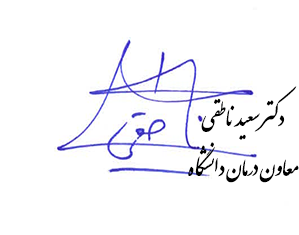 